TC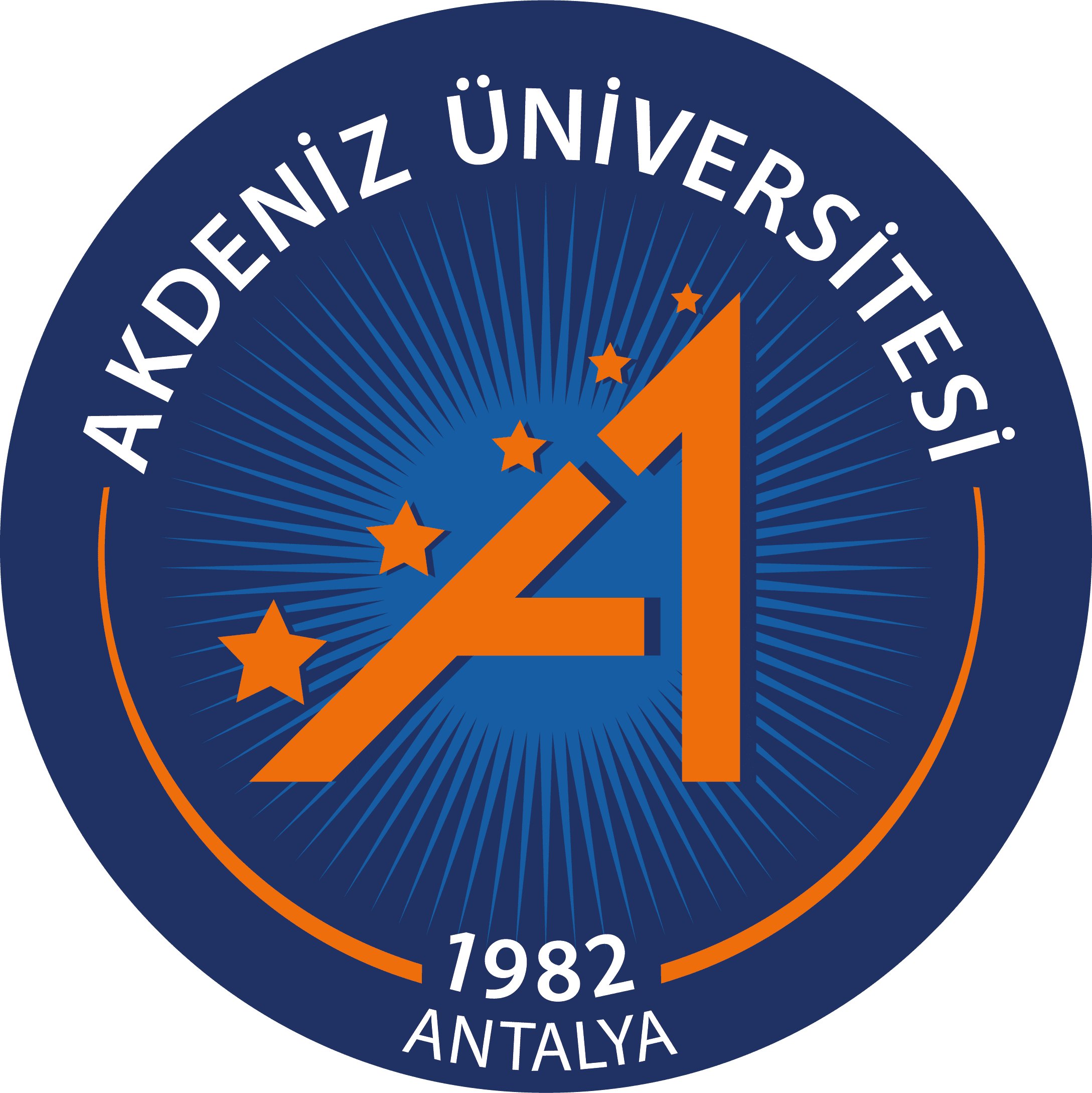 AKDENİZ ÜNİVERSİTESİ
GÜZEL SANATLAR ENSTİTÜSÜTCAKDENİZ ÜNİVERSİTESİ
GÜZEL SANATLAR ENSTİTÜSÜSNV311MÜZİK ASD. YÜKSEK LİSANS II. AŞAMA SINAVI SONUÇ TUTANAĞI Ansanat Dalının AdıSınav TarihiSınav Yeri         Sınav Jürisi saat ………. de başlayan ve ……. De biten sınavın notlandırma belgelerinin bütünleşik hale getirilmesinden sonra oluşturulan ekteki …………  başlıklı değerlendirme tablosunu incelemiş, belirlenen notlandırma RAKAM   (YAZI) puan sonucunu  onaylayarak  paraflamış ve bu tutanakla imza altına almıştır.Ek:…….Jüri Başkanı………………….………………..                          ……………………..                          ………………………    